LESSON 32Unit 3: ValuesLESSON 32Unit 3: ValuesLESSON 32Unit 3: ValuesSchool: Asenkritovka Secondary SchoolSchool: Asenkritovka Secondary SchoolSchool: Asenkritovka Secondary SchoolSchool: Asenkritovka Secondary SchoolSchool: Asenkritovka Secondary SchoolDate:Date:Date:Teacher name: Artykbayeva B.A.Teacher name: Artykbayeva B.A.Teacher name: Artykbayeva B.A.Teacher name: Artykbayeva B.A.Teacher name: Artykbayeva B.A.Grade: 5Grade: 5Grade: 5Number present:Number present:Number absent:Number absent:Number absent:Theme of the lesson:Theme of the lesson:Friendship 1Friendship 1Friendship 1Friendship 1Friendship 1Friendship 1Learning objectives(s) that this lesson is contributing to (link to the Subject programme)Learning objectives(s) that this lesson is contributing to (link to the Subject programme)5.R6  recognise the attitude or opinion of the writer in short texts on a limited range of general  and curricular topics5.W3  write with  support factual descriptions at text level which describe people, places and objects5.S4  respond with limited flexibility at sentence level  to unexpected comments on an increasing range of general and curricular topics5.R6  recognise the attitude or opinion of the writer in short texts on a limited range of general  and curricular topics5.W3  write with  support factual descriptions at text level which describe people, places and objects5.S4  respond with limited flexibility at sentence level  to unexpected comments on an increasing range of general and curricular topics5.R6  recognise the attitude or opinion of the writer in short texts on a limited range of general  and curricular topics5.W3  write with  support factual descriptions at text level which describe people, places and objects5.S4  respond with limited flexibility at sentence level  to unexpected comments on an increasing range of general and curricular topics5.R6  recognise the attitude or opinion of the writer in short texts on a limited range of general  and curricular topics5.W3  write with  support factual descriptions at text level which describe people, places and objects5.S4  respond with limited flexibility at sentence level  to unexpected comments on an increasing range of general and curricular topics5.R6  recognise the attitude or opinion of the writer in short texts on a limited range of general  and curricular topics5.W3  write with  support factual descriptions at text level which describe people, places and objects5.S4  respond with limited flexibility at sentence level  to unexpected comments on an increasing range of general and curricular topics5.R6  recognise the attitude or opinion of the writer in short texts on a limited range of general  and curricular topics5.W3  write with  support factual descriptions at text level which describe people, places and objects5.S4  respond with limited flexibility at sentence level  to unexpected comments on an increasing range of general and curricular topicsLesson objectivesLesson objectivesAll learners will be able to:- read an email about friendship - find  missing words- write sentences which describe people, places, objectsMore learners will be able to:-answer the questions about the opinion of the author-answer the questions about their best friend.- write the sentences in the correct orderSome learners will be able to:-write email about themselvesAll learners will be able to:- read an email about friendship - find  missing words- write sentences which describe people, places, objectsMore learners will be able to:-answer the questions about the opinion of the author-answer the questions about their best friend.- write the sentences in the correct orderSome learners will be able to:-write email about themselvesAll learners will be able to:- read an email about friendship - find  missing words- write sentences which describe people, places, objectsMore learners will be able to:-answer the questions about the opinion of the author-answer the questions about their best friend.- write the sentences in the correct orderSome learners will be able to:-write email about themselvesAll learners will be able to:- read an email about friendship - find  missing words- write sentences which describe people, places, objectsMore learners will be able to:-answer the questions about the opinion of the author-answer the questions about their best friend.- write the sentences in the correct orderSome learners will be able to:-write email about themselvesAll learners will be able to:- read an email about friendship - find  missing words- write sentences which describe people, places, objectsMore learners will be able to:-answer the questions about the opinion of the author-answer the questions about their best friend.- write the sentences in the correct orderSome learners will be able to:-write email about themselvesAll learners will be able to:- read an email about friendship - find  missing words- write sentences which describe people, places, objectsMore learners will be able to:-answer the questions about the opinion of the author-answer the questions about their best friend.- write the sentences in the correct orderSome learners will be able to:-write email about themselvesPrevious learningPrevious learningFamily relationshipsFamily relationshipsFamily relationshipsFamily relationshipsFamily relationshipsFamily relationshipsPlanPlanPlanPlanPlanPlanPlanPlanPlanned timingsPlanned activities Planned activities Planned activities Learners’ activitiesLearners’ activitiesEvaluationBeginning5-7min I.	Org. Moment of the lesson.II.	GreetingIII. Warm-up: Pieces of music. 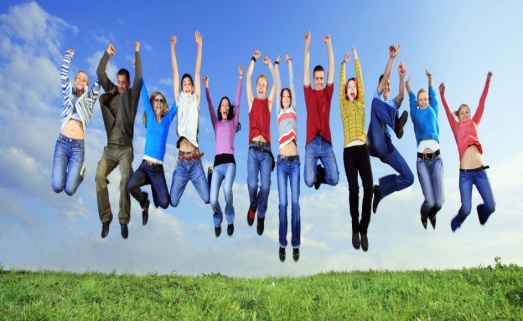 I’m always here for youSometimes you have problemsSometimes you feel sadBut friends can always help youAnd stop you feeling badHave you got a problem?You know what you should doTalk to me, ’cause I’m your friendI’m always here for youYou don’t have to worry’Cause everything’s OKA good friend is foreverAnd they’ll never go away I.	Org. Moment of the lesson.II.	GreetingIII. Warm-up: Pieces of music. I’m always here for youSometimes you have problemsSometimes you feel sadBut friends can always help youAnd stop you feeling badHave you got a problem?You know what you should doTalk to me, ’cause I’m your friendI’m always here for youYou don’t have to worry’Cause everything’s OKA good friend is foreverAnd they’ll never go away I.	Org. Moment of the lesson.II.	GreetingIII. Warm-up: Pieces of music. I’m always here for youSometimes you have problemsSometimes you feel sadBut friends can always help youAnd stop you feeling badHave you got a problem?You know what you should doTalk to me, ’cause I’m your friendI’m always here for youYou don’t have to worry’Cause everything’s OKA good friend is foreverAnd they’ll never go awayLearners read the poemLearners read the poemMiddle25minTask 1. Complete the text with words from the list.  Differentiation by supportLess able learners: Match  the answers with  translations which are given by teacherTask 2.Read the email and answer the questions.1 What is the email about?2 Who is Sezim’s best friend?3 How does she know her?4 What is Sezim’s best friend like?5 What do they like doing together?6 What does Sezim ask Anna to do?Task3. Write the sentences in the correct order.1 playing/likes/computer games/Kulai2 he/strong/also/very/is3 like/to the gym/going/we4 the piano/can/she/also/play5 love/together/playing/we/basketball6 early/Erbolat/getting up/hates7 15/is/she/old/years8 a/person/is/Dauren/quietTask 1. Complete the text with words from the list.  Differentiation by supportLess able learners: Match  the answers with  translations which are given by teacherTask 2.Read the email and answer the questions.1 What is the email about?2 Who is Sezim’s best friend?3 How does she know her?4 What is Sezim’s best friend like?5 What do they like doing together?6 What does Sezim ask Anna to do?Task3. Write the sentences in the correct order.1 playing/likes/computer games/Kulai2 he/strong/also/very/is3 like/to the gym/going/we4 the piano/can/she/also/play5 love/together/playing/we/basketball6 early/Erbolat/getting up/hates7 15/is/she/old/years8 a/person/is/Dauren/quietTask 1. Complete the text with words from the list.  Differentiation by supportLess able learners: Match  the answers with  translations which are given by teacherTask 2.Read the email and answer the questions.1 What is the email about?2 Who is Sezim’s best friend?3 How does she know her?4 What is Sezim’s best friend like?5 What do they like doing together?6 What does Sezim ask Anna to do?Task3. Write the sentences in the correct order.1 playing/likes/computer games/Kulai2 he/strong/also/very/is3 like/to the gym/going/we4 the piano/can/she/also/play5 love/together/playing/we/basketball6 early/Erbolat/getting up/hates7 15/is/she/old/years8 a/person/is/Dauren/quietLearners match  the answers with  translations which are given by teacherLearners	find answers to the questions from an email then an email similar to the one in Ex. 1 (50-70 words).Learners write the sentences in the correct order.Learners match  the answers with  translations which are given by teacherLearners	find answers to the questions from an email then an email similar to the one in Ex. 1 (50-70 words).Learners write the sentences in the correct order.Individual  avaluationMutual avaluation End6-8minFeedbackFeedback. The teacher gives comments about learners work  and awards learner. Home task: Task 4at page 43 Answer the questions about your best friend.1 What is his/her name?2 How old is he/she?3 How do you know him/her?4 What is he/she like?5 What do you like doing together?Saying goodbyeFeedbackFeedback. The teacher gives comments about learners work  and awards learner. Home task: Task 4at page 43 Answer the questions about your best friend.1 What is his/her name?2 How old is he/she?3 How do you know him/her?4 What is he/she like?5 What do you like doing together?Saying goodbyeFeedbackFeedback. The teacher gives comments about learners work  and awards learner. Home task: Task 4at page 43 Answer the questions about your best friend.1 What is his/her name?2 How old is he/she?3 How do you know him/her?4 What is he/she like?5 What do you like doing together?Saying goodbyeStudents will choose one and put on the board  their stickers.Students will choose one and put on the board  their stickers.Self-assessment 